Ben Hilliard
5th Grade (Ms. Hoffman)
Bellaire Elementary School 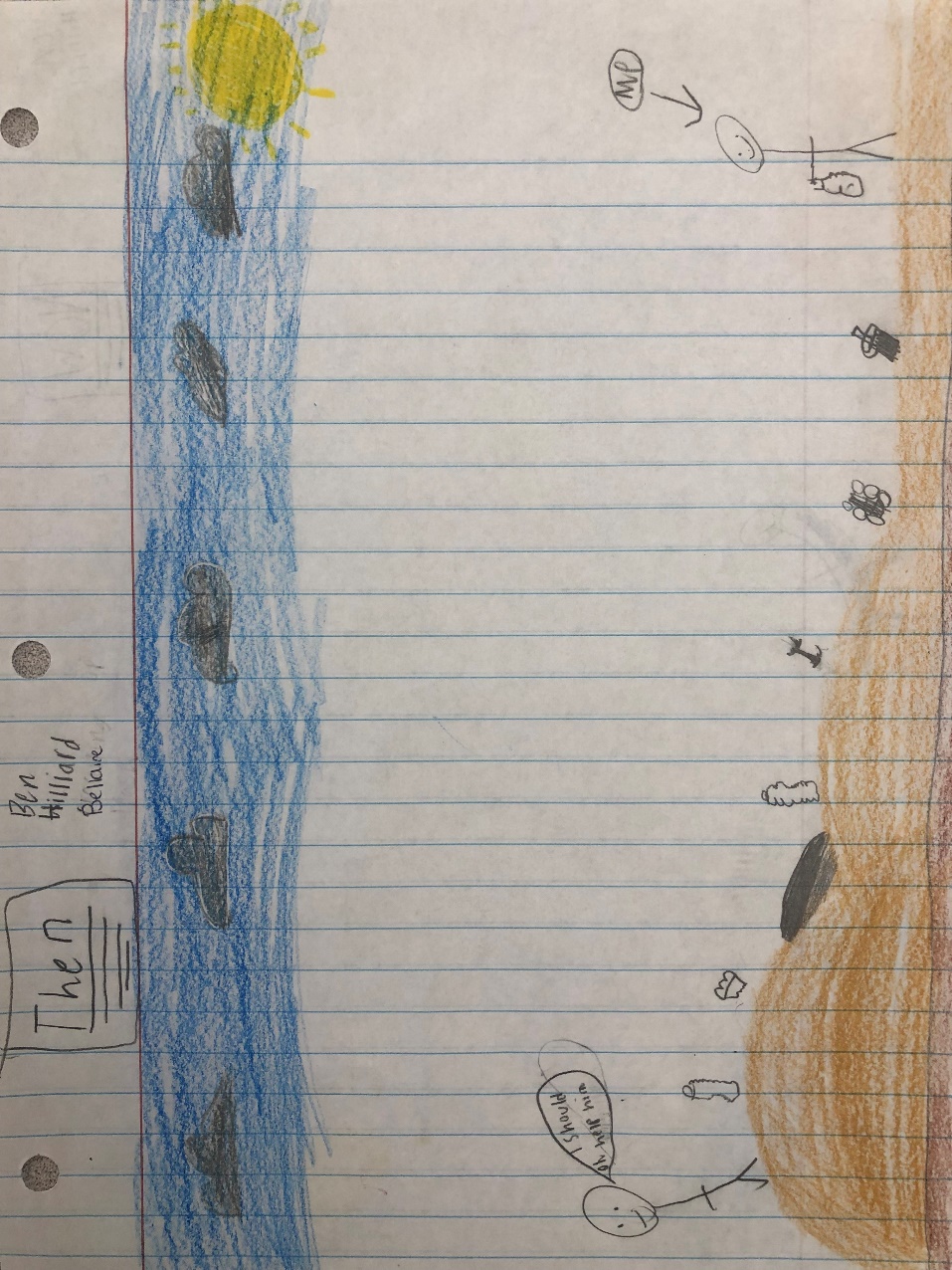 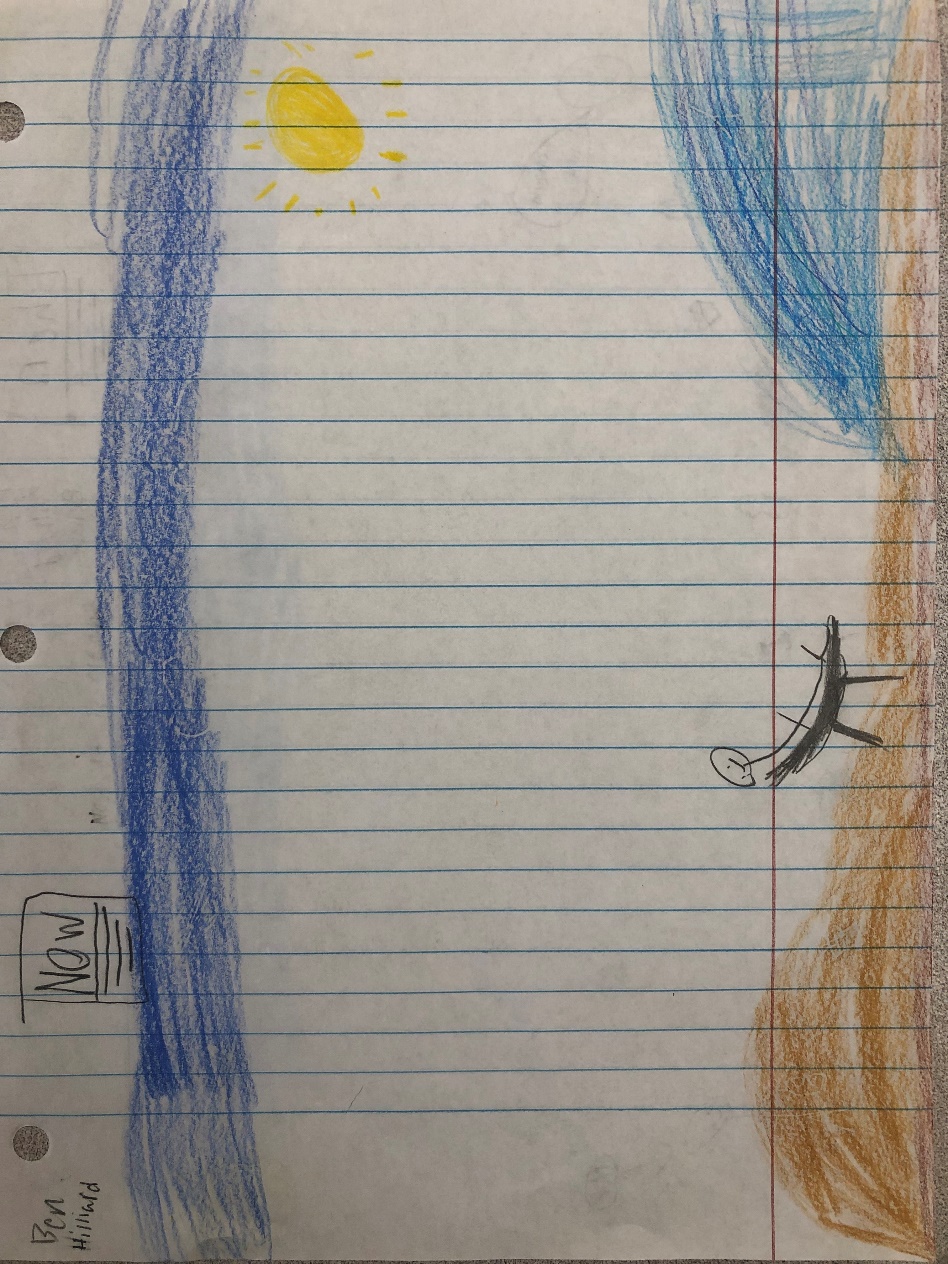 